Anexa   Termeni şi Condiţii de Livrare*Achiziția de Consumabile (hârtie, pix-uri, creioane, mape și alte materiale necesare pentru desfășurarea programului)Subproiect: Experimentează și Descoperă Fascinația Studenției - EDFSBeneficiar: Universitatea Tehnică ”Gheorghe Asachi” din IașiOfertant: ____________________Valabilitatea ofertei: [a se completa de către Ofertant]1.	Oferta de preț [a se completa de către Ofertant]2.	Preţ fix:  Preţul indicat mai sus este ferm şi fix şi nu poate fi modificat pe durata executării contractului.3.	Grafic de livrare: Livrarea se efectuează în cel mult _______ zile  de la semnarea Contractului, la destinația finală indicată, conform următorului grafic: [a se completa de către Ofertant]4.	Plata facturii se va efectua în lei, 100% la livrarea efectivă a produselor la destinaţia finală indicată, pe baza facturii Furnizorului şi a procesului - verbal de recepţie, conform Graficului de livrare.5.	Garanţie: Bunurile oferite vor fi acoperite de garanţia producătorului cel puţin 1 an de la data livrării către Beneficiar. Vă rugăm să menţionaţi perioada de garanţie şi termenii garanţiei, în detaliu.6.	Instrucţiuni de ambalare:  		Furnizorul va asigura ambalarea produselor pentru a împiedica avarierea sau deteriorarea lor în timpul transportului către destinaţia finală. 7.	 Specificaţii Tehnice:NUMELE OFERTANTULUI_____________________Semnătură autorizată___________________________Locul:Data:Nr. crt.(1)Denumirea produselor(2)Cant(3)Preț unitar(4)Valoare Totală fără TVA(5=3*4)TVA(6=5* %TVA)Valoare totală cu TVA(7=5+6)1Consumabile pentru ROSE- EDFSTOTALNr. crt.Denumirea produselorCant.Termene de livrare1.Consumabile (hârtie, pix-uri, creioane, mape și alte materiale necesare pentru desfășurarea programului)A. Specificații tehnice solicitateB. Specificații tehnice ofertate[a se completa de către Ofertant]Denumire produs: Consumabile pentru ROSE- EDFSMarca / modelul produsuluiDescriere generală: Pachetul va conține:1.Bloc notes a5 HERLITZ X-BOOK(sau echivalent), brosat, buc-200 buc,2.Caiet A5, 100 file, capsat, ECADA(sau echivalent), buc-100 buc,3.Caiet A5, 144 file, spirala, coperta plastic, DACO(sau echivalent), buc-30 buc, 4.Hartie copiator A4, 80 gr XEROX BUSINESS(sau echivalent), top-25 buc5.Notes adeziv 38 x 51mm, HO-21091, 4 x 5 0buc, NEON MIX, set-50 buc 6.Notes adeziv Cub 76 x 76mm, HO-21013, PASTEL MIX, buc-10 buc,7.Notes adeziv index 5 x 12 x 50mm, 2682-09, SAGEATA, buc-100 buc 8. Agenda nedatata CASTELLI Black Gold Art Deco Black(sau echivalent), 13×21 cm DR, buc-8 buc9.Clipboard dublu A4 DACO(sau echvalent) CL21, buc-50 buc,10.Geanta material textil DELI( sau echivalent), 2 fermoare, buc-30 buc 11.Pix plastic SCHNEIDER K15( sau echivalent), cu mecanism, buc-50 buc,12.Creion mecanic DACO EMINENT( sau echivelent), buc-50 buc13.Pix plastic SCHNEIDER( sau echivalent) orange fine, buc-100 buc,14.Roller BORGHINI V3( sau echivalent), buc-10 buc,15.Rezerva creion mecanic SP FABER-CASTELL( sau echivalent), buc-50 buc, 16.Carioca ECADA( sau echivalent) set 12 culori, set-5 buc,17.Marker FLIPCHART ARTLINE 370( sau echivalent), set 4 culori, set-5 buc,18.Evidentiator FABER-CASTELL 1546 fluo( sau echivalent), set 4, set-50 buc, 19.Corector creion KORES( sau echivalent), 8ml, buc-25 buc,20.Banda adeziva VIBAC SOLVENT( sau echivalent), 48mm x 66yard, role-5 buc,21.Banda adeziva din hartie 38mm x 50m, role-5 buc, 22.Hartie FLIPCHART Office Products ( sau echivalent) 70gr/mp, 65 x 100 cm, top 20 coli, AR, top-2 buc, 23.Rola PLOTTER ( sau echivalent) navigator inkjet extra a0+, 914mm x 50m, 80gr/mp,rola-5 buc,24.Dosar CARTON ALB STD, plic, buc-100 buc,25.Dosar plastic NOKI STD, ( sau echivalent)  2 perforatii, buc-250 buc26.Plic TB4, 250 x 353mm, siliconic, burduf de 40mm, KRAFT, buc-250 buc,27.Plic perna aer siliconic H18, 290 x 370/270 x 360mm, alb, buc-100 buc,28.Prosop hartie ZZ Alb STANDARD – 2 straturi, 150 foi/pachet, pachet-100 buc, 29.Saci menajeri HDPE bleu, 120 litri, 10buc/rola, rola-100 buc 30.Saci menajeri HDPE violet/galben, 60 liltri, 20buc/rola, rola-100 buc, 31.Masca medicala type IIR - standard EN14683, 3 straturi, unica folosinta, 50 buc/set - alb/albastra, set-10 buc32.Dezinfectant maini Soft Care GEL Des E, 500 ml, cu Aviz MS, buc-15 buc,33.Dezinfectant suprafete CIF Suma Alcohol Spray D4.12, 750ml, cu pulverizator, cu Aviz MS, buc-5 buc, 34.Hartie igienica STD roz, 40 role/bax, bax-4 buc,35.Detergent gel toaleta /wc ORO GREEN FRESH( sau echivalent), 750ml, buc-5 buc,36.Laveta universala multifunctionala – set 3 buc, set-10 buc, 37.Manusi menaj M, set 2 buc, set-10 buc,38.Manusi, nitril nepudrat albastru, 100 buc/cutie, marimea M, L, S, cutii-9 buc,39.Sapun lichid pompita CLINEX 500ml( sau echivalent)  – migdale, buc-50 buc.Detalii specifice şi standarde tehnice minim acceptate de către BeneficiarDetaliile specifice şi standardele tehnice ale produsului ofertatBloc notes a5 HERLITZ X-BOOK9sau echivalent), brosat, buc-200 buc,50 file, brosat, hartie ALBA fara clor de 70gr/mp, coperta din carton dublu cretat, liniatura: AR, DR, VE, fara microperforatii pe latura de susliniatura: AR (100 buc), DR (100 buc)Caiet A5, 100 file, capsat, ECADA( sau echivalent), buc-100 buc,Caiet capsat, coperta policromie, interior din hartie de min. 60gr/mp, liniatura: matematica sau dictandoliniatura achizitie: matematica Caiet A5, 144 file, spirala, coperta plastic, DACO(sau echivalent), buc-30 buc, 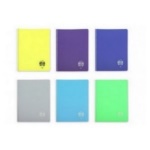 tip legatura: spirala plastic, coperta: plastic, culoare: galben/mov /albastru /gri/ albastru deschis /verde, liniatura AR, DR, VEculoare achizitie: albastru (10 buc); galben (10 buc); verde (10 buc)liniatura AR,Hartie copiator A4, 80 gr XEROX BUSINESS(sau echivalent), top-25 bucclasa C+, 80,00gr/mp, grosime: 105mic, 95,66% grad de alb, 4,4% umiditate, 88,00% opacitate de tiparire, 14,4% cenusa, 500 coli/topn ambalaj din hartie lucioasa tiparita in policromie, se remarca prin  eficienta utilizarii in combinatie cu orice tip de echipament. Caracteristicile si structura o recomanda pentru aplicatii zilnice in volume mari. Aplicatii:coli cu antet, scrisori, oferte, aplicatii zilnice interne si externe, trimise prin posta sau faxNotes adeziv 38 x 51mm, HO-210919 (sau echivalent), 4 x 5 0buc, NEON MIX, set-50 buc culori intense: GALBEN, PORTOCALIU, VERDE, ROZ, adera la orice tip de suprafata, folosite pentru scrierea de mesaje sau notite importante, rezista la multe lipiri si dezlipiri succesive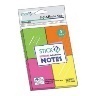 Notes adeziv Cub 76 x 76mm, HO-210139 (sau echivalent), PASTEL MIX, buc-10 buc,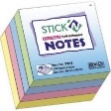 400 file, cub, 4 culori pastel amestecate: GALBEN, ROZ, BLEU, VERNIL, folosite pentru scrierea de mesaje sau notite importante, rezista la multe lipiri si dezlipiri succesive Notes adeziv index 5 x 12 x 50mm, 2682-09, SAGEATA, buc-100 buc Adera la orice tip de suprafata, repozitionabil, folosite ca indexuri la separarea documentelor, sunt ideale pentru pastrarea si punerea 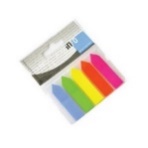 in evidenta a mesajelor. Adezivul special permite lipirea si dezlipirea de mai multe ori fara a lasa urme. Recomandat pentru evidentierea informatiilor importante,mai ales in interiorul unor documente voluminoase.Agenda nedatata CASTELLI Black Gold Art Deco Black(sau echivalent), 13×21 cm DR, buc-8 bucAgenda Castelli, practica, placuta la atingere, 13x21cm, inchidere cu elastic,min.240 pagini, hârtie ivory 80 g/mp, dictando BrosataClipboard dublu A4 DACO CL21(sau echivalent), buc-50 buc,Cu coperta dubla, mecanism nichelat, suport pentru un instrument de scris, culori: albastru, negru, rosu, verde, alb, bordeaux, albastru deschis, galben, mov, portocaliu, roz Culoare achizitie: ALBASTRU (10 buc), ROSU (10 buc), VERDE (10 buc), GALBEN (10 buc), PORTOCALIU (10 buc).Geanta material textil DELI, (sau echivalent),  2 fermoare, buc-30 buc 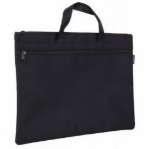 servieta din material textil 600D cu 2 fermoare si 2 buzunare, prevazuta cu maner, culori: albastru, negrudimensiune: cca 390x300x12mm. Culoare achizitie: negru (15 buc); albastru (15 buc)Pix plastic SCHNEIDER K15(sau echivalent),, cu mechanism, buc-50 buc,culoare corp: albastru, alb, galben, verde, orange, roz, negru, rosu, pixul Schneider K15 este un pix simplu cu bila, cu corp solid, 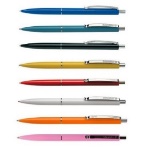 clema, buton si inel din metal. Culoarea scrisului este albastra, indiferent de culoarea corpului, exceptie facand cel negru (culoarea de scriere: negru). Accepta mine de metal cu varf normal culoare corp achizitie: albastru (10 buc), alb (10 buc), negru (10 buc), rosu (20 buc), Creion mecanic DACO EMINENT(sau echivalent),, buc-50 bucgrosimi: 0,7 mm, grip ergonomic, clema metalica, radiera incorporata, 7 culori disponibile: alb, albastru,galben, mov, negru, rosu, roz, verdeculoare achizitie:albastru (10 buc), negru(10 buc), rosu(20 buc), verde (10 buc)Pix plastic SCHNEIDER (sau echivalent), orange fine, buc-100 buc,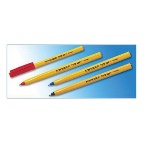 pix cu corpul galben, capacul si extremitatile de culoarea scrisului, culori: albastru, negru, rosu. Varful din otel inoxidabil al acestor pixuri Schneider asigura aproximativ 4000m de scris de calitate.culoarea scrisului achizitie: albastru, Roller BORGHINI V3(sau echivalent),, buc-10 buc,corp complet metalic, varf metalic cu bila, cu patron de cerneala, culoare corp: INOX, negru, albastru, bordeaux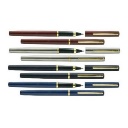 culoare corp achizitie: ALBASTRU (10 buc) Rezerva creion mecanic SP FABER-CASTELL(sau echivalent),, buc-50 buc,5 grosimi ale minei: 0.7mm  HB, B, 2B, H, 2H, 7 grade de tarie, un etui contine 12 mine, linii negre, intense, ambalaj practic care permite inlocuirea cu usurinta a minei, grosimea minei evidentiata prin capac de culoare distincta, potrivite pentru toate creioanele mecanicegrosime mină achizitei: 0,7 mm, HBCarioca ECADA(sau echivalent),  set 12 culori, set-5 buc,carioci 12 culori Ecada, varf subtire, corp rotund, realizat din plastic, capac ventilat, culoare intensa, cerneala pe baza de apa, recomandate pentru colorarea pe suprafata hartiei, culorile se pot indeparta usor de pe majoritatea suprafetelor textile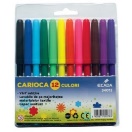 Marker FLIPCHART ARTLINE 370(sau echivalent), set 4 culori, set-5 buc,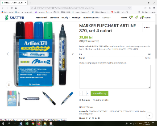 varf rotund 2mm., pentru scriere pe rezerva de hartie (flipchart), ambalare: 4buc/set: negru, albastru, rosu, verde Achizitie: NEGRUEvidentiator FABER-CASTELL 1546 fluo(sau echivalent), set 4, set-50 buc, de calitate, in culori superfluorescente, ideal pentru toate tipurile de hartie cerneala universala pe baza de apa. Grosimea liniei este de 5, 2 sau 1 mm, set de 4 culoriGrosimea liniei achizitie: 5 mm Corector creion KORES(sau echivalent), 8ml, buc-25 buc,Corp din plastic si varf de metal, cantitate: 8ml, varf de 1-2mm, ideal pentru corectarea rapida si precisa (cifre, litere etc.), ofera avantajul ca nu curge si poate corecta foarte exact suprafete mici. Ofera o acoperire perfecta. Mod utilizare: se scutura, se apasa pe varf si se strange corpul creionului corecto, uscare rapida, capacitate mare de acoperire. Banda adeziva VIBAC SOLVENT(sau echivalent), 48mm x 66yard, role-5 buc,maro sau transparenta, confectionata din polipropilen, solvent, nu se ingalbeneste cu trecerea timpului. ideala pentru lipit, reparat, intaritBanda adeziva din hartie 38mm x 50m, role-5 buc, ALBA, din hartie usor creponata rezistenta la umiditate, folosita pentru acoperirea si protejarea diferitelor suprafete pentru vopsit, rezista pana la temperatura de 60 °C, nu lasa urme la desprindere, rezistenta la UV, se poate rupe cu manaHartie FLIPCHART Office Products 70gr/mp, 65 x 100 cm, top 20 coli, AR, top-2 buc, 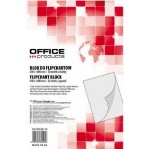 rezerva hartie flipchart, caroiata, 20 de coli, 60-70g/mp, patrate de 25×25 mm, 5 gauri, dimensiune: 65×100 cm, culoare: albRola PLOTTER (sau echivalent), navigator inkjet extra a0+, 914mm x 50m, 80gr/mp,rola-5 buc,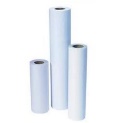 hartie speciala pentru ink-jet, gramaj: 80gr/mpDosar CARTON ALB STD, plic, buc-100 buc,din carton de 250gr/mp, culoare: ALB, capacitate: 250 coli A4, coperta intreaga fata+spate. Ideal pentru pastrarea documentelor neperforate.Dosar plastic NOKI(sau echivalent),   STD, 2 perforatii, buc-250 bucA4, din polipropilena (PP), cu alonja in interior pentru indosarierea documentelor, culori: bleumarin, albastru, rosu, negru, galben, verde, gri, portocaliu, roz, mov, purpuriu, verde deschis, roz pal, albastru mediu, maro, albastru cobalt, turcoaz, capacitate de indosariere 180 coli A4, eticheta interschimbabila, perforatii exterioare pentru arhivare in bibliorafturi, coperta fata transparenta, coperta spate colorata, sunt ideale pentru pastrarea, arhivarea, transportul documentelorCulori achizitie: albastru (50 buc), rosu (50 buc), galben (50 buc), verde (50 buc), portocaliu (50 buc),Plic TB4, 250 x 353mm, siliconic, burduf de 40mm, kraft, buc-250 buc,KRAFT, clapa dreapta pe latura scurta, hartie de 120gr/mp, 250buc/cutie, pretabile si la listari ink-jet, laser, la copiator si tipar offsetPlic perna aer siliconic H18, 290 x 370/270 x 360mm, alb, buc-100 buc,ALB, clapa dreapta pe latura scurta, hartie de 80gr/mp, 100buc/cutieProsop hartie ZZ Alb STANDARD – 2 straturi, 150 foi/pachet, pachet-100 buc, 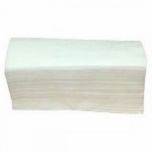 2 straturi, dimensiune: 25*23 cm, 150 bucati/pachet, gofrate. pentru o stergere igienica recomandam prosoapele de hartie. Acestea sunt moi, absorbante, rezistente la rupere, utile in orice moment, fie ca sunt pliate in V, sau le gasim in rulouriSaci menajeri HDPE bleu, 120 litri, 10buc/rola, rola-100 buc bleu sau alta culoare, 70 * 110 cm, 10 buc/rolaSaci menajeri HDPE violet/galben, 60 liltri, 20buc/rola, rola-100 buc, galbeni sau alta culoare 60 * 80 cm, 20 buc/rolaMasca medicala type IIR - standard EN14683, 3 straturi, unica folosinta, 50 buc/set - alb/albastra, set-10 bucMasca medicala Type IIR - standard EN14683, 3 straturi, unica folosinta, 50 buc/set - alb/albastra este un dispozitiv modelat, flexibil, care se pozitioneaza peste nas si gura, pentru a asigura protectie respiratorie de baza. Impiedica purtatorul sa inhaleze praf, aburi si alte particule in suspensie, inclusiv bacterii si virusi prezenti in mediu.Mastile tip IIR prezinta rezistenta suplimentara, impiedicand particulele de saliva sau mucus expulzate de catre purtator sa ajunga la pacient sau in mediul de lucru. Masca este confectionata din 3 straturi: Stratul alb, din interior, este fabricat din fire netesute de polipropilen si are rolul de a absorbi umiditatea in timpul utilizarii. Stratul din 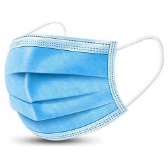 mijloc este fabricat dintr-un material filtrant si actioneaza ca o barieraimpotriva virusilor Stratul colorat, din exterior, este impermeabil si are rol deprotectie.Produsul este clasificat ca fiind masca medicala de tip IIR. Acest tip de clasificare se refera la procentul de filtrare, de minimum 98%, pentru particulele de 3 microni.Masca ofera: Protectie impotriva particulelor de praf; Protectie bacteriana (BFE); Dezinfectant maini Soft Care GEL Des E( sau echivalent), 500 ml, cu Aviz MS, buc-15 buc,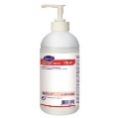 dezinfectant lichid pe baza de alcool. Dezinfectant suprafete CIF( sau echivalent) Suma Alcohol Spray D4.12, 750ml, cu pulverizator, cu Aviz MS, buc-5 buc, Dezinfectant suprafete Cif Suma Alcohol Spray D4.12 750ml este un dezinfectant spray pe baza de etanol, gata de utilizare, pentru suprafetele din bucatarii si zone de preparare a alimentelor. Poate fi utilizat pentru suprafetele si echipamentele din industria alimentara (TP4), dar si pentru suprafetele, materialele, echipamentele si mobilierul din diverse industrii, spatii private si institutionale (TP2). Nu este destinat utilizarii in unitatile sanitare. 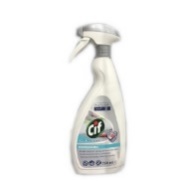 Proprietati de baza Dezinfectant suprafete Cif Suma Alcohol Spray D4.12. Cif Suma Alcohol Spray D4.12 este un dezinfectant spray lichid cu actiune rapida, pentru utilizare pe suprafetele din bucatarii si zonele de preparare a alimentelor. Produsul este sigur de utilizat pe suprafetele care intra in contact cu alimentele, se evapora rapid fara sa lase eziduuri. Este adecvat pentru dezinfectia suprafetelor rezistente la alcooli, ce vin in contact cu alimentele, si a altor articole cum ar fi tocatoare, ustensile, termometre, mese si alte echipamente mici de bucatarie. De asemenea, este adecvat pentru dezinfectia vitrinelor de alimente din supermarket-uri, macelarii etc. Cif Suma Alcohol Spray D4.12 este un dezinfectant pe baza de etanol si este formulat pentru un efect biocid optim. Are un spectru larg de actiune si este eficient impotriva celor mai multe forme vegetative ale micro-organismelor.Hartie igienica STD roz, 40 role/bax, bax-4 buc,40 role/bax, roz sau alta culoare, 2 straturi, 65grDetergent gel toaleta /wc ORO GREEN FRESH( sau echivalent0, 750ml, buc-5 buc,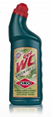 Datorita formulei sale, actioneaza puternic si curata calcarul si elimina complet petele si reziduurile de murdari, fara a lasa urme, consistenta sa vascoaza asigura un contact mai lung cu suprafata toaletei, crescand capacitatea de indepartare si viteza de actiune, forma recipientului faciliteaza atingerea murdariei depozitate pe marginea toaletei, lasa toaleta curata si stralucitoare, si un parfum proaspat de durata Green Fresh, cantitate: 750 mlLaveta universala multifunctionala – set 3 buc, set-10 buc, 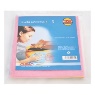 3 buc/set, curata fara a zgaria sau a lasa urmeManusi menaj M, set 2 buc, set-10 buc,2 buc/set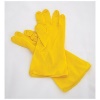 Manusi, nitril nepudrat albastru, 100 buc/cutie, marimea M, L, S, cutii-9 buc,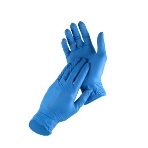 Manusi nepudrate super rezistente. Destinate utilizarii de catre industria automobilelor, sectorul agroalimentar, sectorul suplimentelor alimentare si al produselor sportive si sectorul tatuajelor. Nu prezinta urme de pulbere. Material: nitril. Ambalare: 100 buc/cutie. Marimi achizitie: M (3 cutii), L (3 cutii), S (3 cutii)Sapun lichid pompita CLINEX ( sau echivalent) 500ml – migdale, buc-50 buc.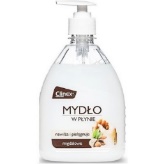 hidrateaza si protejeaza pielea impotriva uscarii si craparii, foarte eficient, avand un miros placut de migdale, nu provoaca iritatiiTermen de livrare : maxim 15 zile de la ssemnarea contractului